Health Equity“Health equity means that everyone has a fair and just opportunity to be healthier. This requires removing obstacles to health such as poverty, discrimination, and their consequences, including powerlessness and lack of access to good jobs with fair pay, quality education and housing, safe environments, and health care.” Source: Robert Wood Johnson Foundation (RWJF)DR3780Health ImpactsIncreased risk of:Lower life expectancyPoor health outcomesLack of access to careComparisonLife Expectancy, Marion Co. vs. other locations, 2016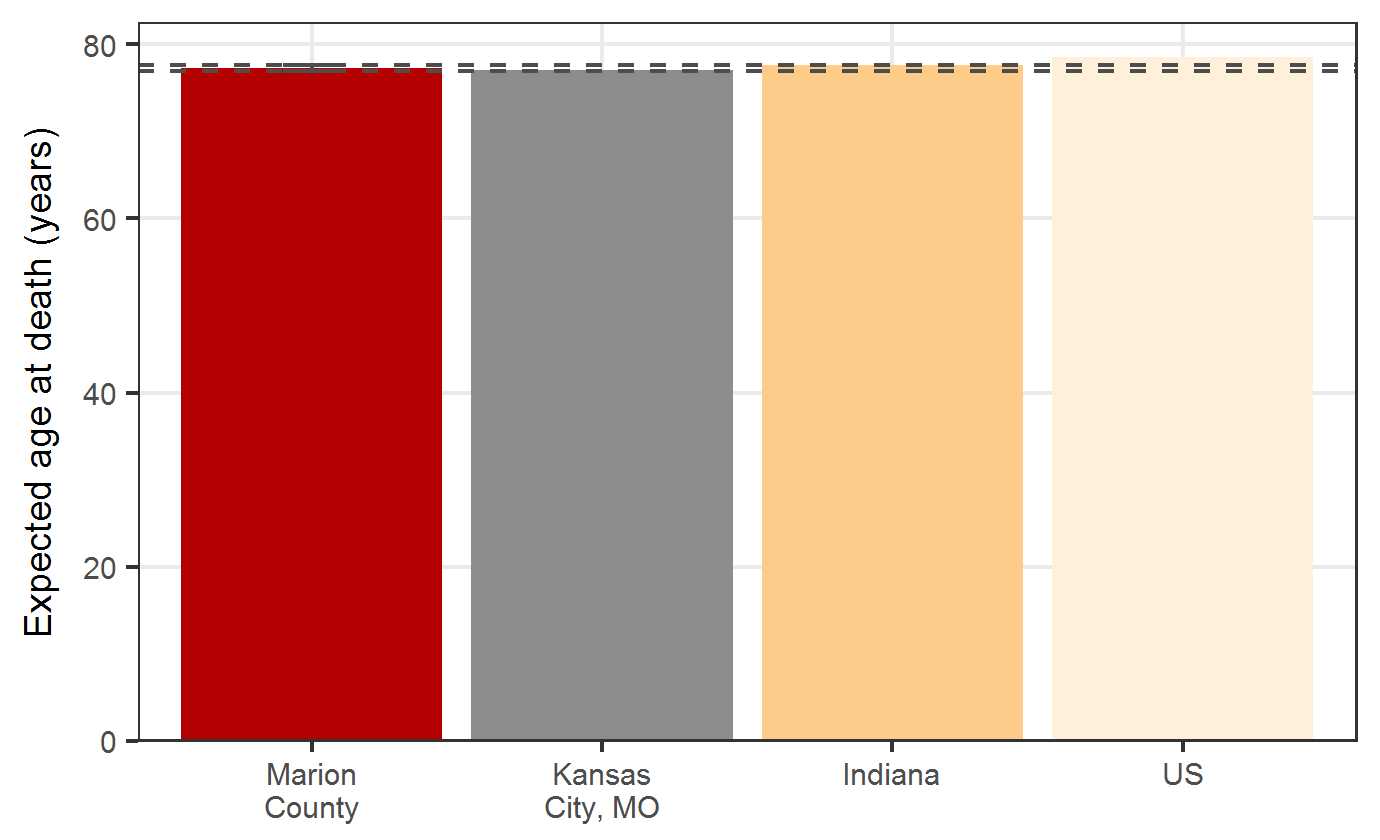 Source: Marion County Death Certificates, US Census Estimates, & Big Cities Health Coalition, www.savi.org, & www.cdc.govTreatmentReduce Poverty and other obstacles to health.Provide quality education and housing.Provide a safe environment for all.TrendMarion Co. Life Expectancy, 2007-2016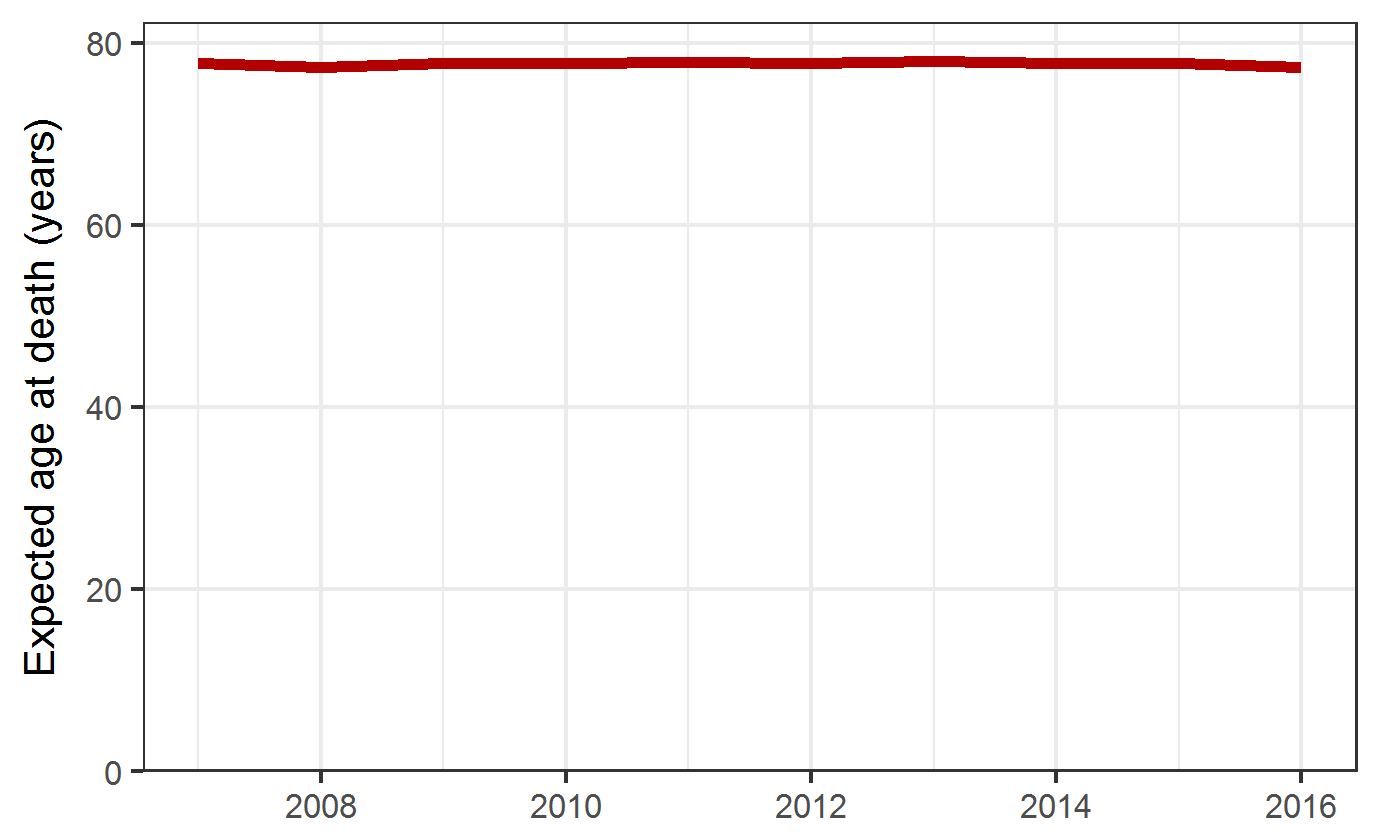 Source: Source: Marion County Death Certificates & US Census Estimates, DR3568Risk FactorsRisk FactorsRisk FactorsRisk FactorsPoverty. Discrimination. Lack of Fair Pay and Jobs.Poverty. Discrimination. Lack of Fair Pay and Jobs.Poverty. Discrimination. Lack of Fair Pay and Jobs.Lack of Access to Health Care. Lack of Policies to ensure safe and quality housingSource: RWJFEquityEquityEquityEquityMarion County Life Expectancy, 2016Life Expectancy varies by race and by locationAll Residents:	 77.3Black non-Hispanic:	73.7White non-Hispanic:	78.3Source: Marion County Death and Birth CertificatesLife Expectancy by ZIP Code, Marion Co. 2016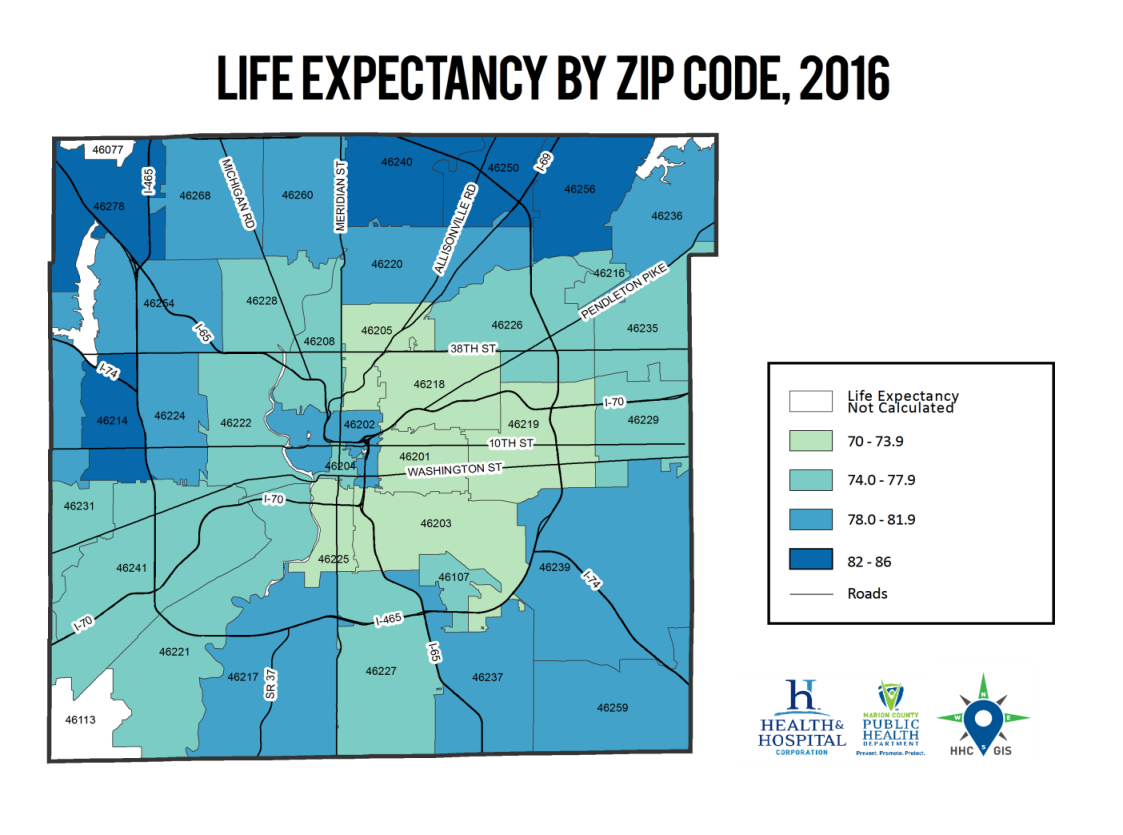 Source: Marion County Death and Birth CertificatesLife Expectancy by ZIP Code, Marion Co. 2016Source: Marion County Death and Birth CertificatesLife Expectancy by ZIP Code, Marion Co. 2016Source: Marion County Death and Birth CertificatesOther DetailsThere is not one single metric for health equity. Instead, health inequities affect most indicators in public health. To try and succinctly show how health inequities can impact Marion County residents’ lives, life expectancy has been chosen as the main metric for this fact sheet. Other examples of health indicators impacted by health equity are highlighted in the area below. Other DetailsThere is not one single metric for health equity. Instead, health inequities affect most indicators in public health. To try and succinctly show how health inequities can impact Marion County residents’ lives, life expectancy has been chosen as the main metric for this fact sheet. Other examples of health indicators impacted by health equity are highlighted in the area below. Other DetailsThere is not one single metric for health equity. Instead, health inequities affect most indicators in public health. To try and succinctly show how health inequities can impact Marion County residents’ lives, life expectancy has been chosen as the main metric for this fact sheet. Other examples of health indicators impacted by health equity are highlighted in the area below. Other DetailsThere is not one single metric for health equity. Instead, health inequities affect most indicators in public health. To try and succinctly show how health inequities can impact Marion County residents’ lives, life expectancy has been chosen as the main metric for this fact sheet. Other examples of health indicators impacted by health equity are highlighted in the area below. Diabetes Mortality Rate, 2016:Black, non-Latino:	39 per 100,000White, non-Latino:	25 per 100,000Source: MCPHD Epidemiology Department, DR3563Diabetes Mortality Rate, 2016:Black, non-Latino:	39 per 100,000White, non-Latino:	25 per 100,000Source: MCPHD Epidemiology Department, DR3563Breastfeeding Initiation (early Postpartum), 2016: White, non-Hispanic:	78.2%Black, non-Hispanic:	67.3%Hispanic:	85.7%Source: MCPHD Epidemiology Department, DR3484Breastfeeding Initiation (early Postpartum), 2016: White, non-Hispanic:	78.2%Black, non-Hispanic:	67.3%Hispanic:	85.7%Source: MCPHD Epidemiology Department, DR3484